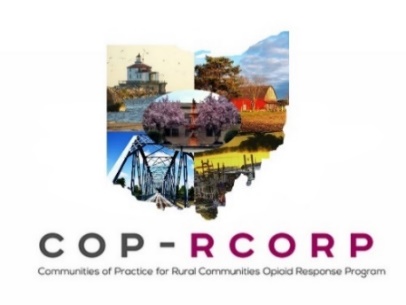 Consortium MeetingNovember 22, 2022 – 1:00-2:30 pmZOOM: https://us06web.zoom.us/j/81140397793?pwd=eCtyS281WXNLUFZvSDhJSXlBMjByZz09Phone only: Dial (646) 558-8656; enter meeting ID: 811 4039 7793 & Password: 851423Welcome, Roll Call and Attendance						MattRCORP-I									Casey, AprilWorkforce Development Lunch and Learn DebriefStigma Workgroup UpdatesWebsiteRCORP-PS									Matt, Holly, COP-RCORP ConsortiumRCORP-BHS updates	 							HollyBaseline Data Deliverable Due: December 7Early Win Activities						In-person/Virtual Kickoff Meeting	Disparity Impact Statements							HollyOne for the consortium that covers all HRSA activitiesIndividual Monthly Meetings							April and COP-RCORP Consortium30-minute meetings for the first few months of 2023One-on-one meetings to coordinate activities across grantsWrap-up as Master Consortium							MattDecember Consortium Meeting?Handouts:AgendaRCORP-BHS Project NarrativeCOP-RCORP Core Planning and Implementation Value(s)Consider how the work of the COP-RCORP Master Consortium impacts the affordability and accessibility of OUD/SUD services in the COP-RCORP Service Area.The COP-RCORP Master Consortium recognizes the importance of utilizing the CLAS Standards when implementing all RCORP OUD/SUD activities and strategic plans in five rural communities in Ohio. We strive to engage in a continuous, data-driven, and collaborative process to address health disparities and promote respectful, responsive, and accessible services. By strengthening our knowledge, skills, and awareness of culturally and linguistically appropriate services, we demonstrate our commitment to enhance health equity across the evolving continuum of care.